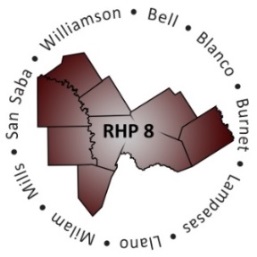 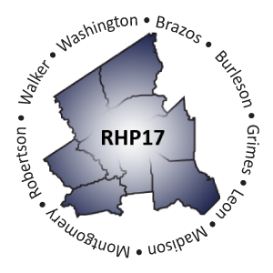 Regional Healthcare Partnerships 8 and 17Joint Monthly Learning Collaborative Call via ZoomThursday, April 9, 2020 * 9:00 – 10:30 a.m.ATTENDANCEMeeting MinutesWelcome and Introductions/Roll Call  Raise Performance – Focus Area and Open Discussion April Spotlight: Review of DY9 April Reporting Requirements including any DY8 carryforward and Provisional Approval Requests. Anchor Teams provided a review of April reporting including a review of the reporting templates and the provisional approval process. Open Discussion:  Participants had an opportunity to pose questions to peers and Anchor Teams related to the requirements for completing April DY9 Round 1 Reporting, as well as the provisional approval requests, following an overview of the reporting process and tips/notes for completing templates. Participants will have an opportunity, if desired, to pose questions to peers and similar organizations related to reporting and other challenges posed by the COVID-19 pandemic impacting staff and other resources. Question from Provider: If we do not have a ‘wet’ signature, do we still need to submit a separate certification file? Or will the template be sufficient?Answer from Anchor: Completing the tab and the check box is fine, you do not need to upload a separate file. Question from Provider: Do we know how long the FMAP enhanced rate will last? Will it last through October reporting payments?Answer from Anchor: The specific language is that the increased rate is as long as there is an emergency declaration in place which is determined by the federal government. For DSRIP, the FMAP rate is at the time the payment is requested. It just becomes an issue of if the emergency declaration is still in place by January, which most people hope it isn’t. My recommendation is to assume it won’t still be in effect by then. Question from Provider: Let’s say the emergency order is lifted today, does that mean it won’t be in effect for the April payment then?Answer from Anchor: Technically that’s possible. We just don’t know what will happen though. Question from Provider: When we go over the template, can you go over how to report carryforward in the template?Answer from Anchor: Yes I will do that. Question from Provider: Would the PPE reports have gone to the contact list that you have on file?Answer from Anchor: Technically it should go to the contacts you have reported to HHSC but we have had issues in the past on who receives them. Sometimes it is old contacts. We have seen them go to chief executive contacts. So a CFO or CEO sometimes. The summary will show what reports you should have received. If you are having trouble tracking it down, let us know. Question from Provider: If you have to correct PY1 data, previously reported, how will that affect PY2?Answer from Anchor: It shouldn’t affect it as long as it is not affecting baseline. You can make a correction to PY1 and then that correct is already applied to PY2 and then you can still report PY2. Make sure you give an explanation as to why you needed to. Question from Provider: If it turns out after audit that numbers need to be changed, will that affect it?Answer from Anchor: Not until after the audit is completely, at this point we are operating under the assumption that the information is correct. We don’t ever want to assume it’s wrong.  Unless you already know it’s incorrect. But if you are operating under the assumption that it is correct, then it is our suggestion you go ahead and report. Upcoming Events & Associated Due DatesApril 10-28 : Provider should schedule Reporting Technical Assistance Calls with Anchor TeamsApril 24: Last Day to submit Category C Questions or issues to HHSCApril 28: Last Day for all other Reporting Questions April 30: April DY9 Rd1 reporting and any provisional approval requests due to HHSCNext Steps & Adjourn Next Call: Bimonthly Call/Cohort Meeting, May 21, 2020 at 10 a.m. (tentative)Quarterly Regional Update Meeting: Early to mid-June 2020 (tentative)   OrganizationName(s)OrganizationName(s)Baylor Scott & White – BrenhamTyson BainChristopher ValmoresMetroplexBaylor Scott & White – College StationTyson BainChristopher ValmoresMHMR Authority of Brazos ValleyRobert ReedBaylor Scott & White – LlanoTyson BainChristopher ValmoresMontgomery County Public Health DistrictEmily GordonBaylor Scott & White – Marble FallsTyson BainChristopher ValmoresSeton Harker HeightsBaylor Scott & White – MemorialTyson BainChristopher ValmoresSeton Highland LakesBell County Public Health DistrictRenee CarterSt. David’s Round Rock Medical CenterLaura Wiess Bluebonnet TrailsDanielle VargaMeghan NadolskiSt. Joseph RegionalReyann DavisCasey HilbunBrazos County Health District St. Luke’sCedar Park Regional Medical CenterMackenzie Wortley Shawn HillRyan NelsonTexas A&M Physicians Leigh RhodesCentral Counties ServicesShantia MaysTri-County Behavioral HealthcareCynthia PetersonCollege Station Medical Center Reyann DavisCasey HilbunWilliamson County and Cities Health DistrictMelissa TungConroe Regional Medical Center  & KingwoodRHP 8 Anchor TeamShawna JilesHuntsville Memorial HospitalDewey YatesJana EndicottRHP 17 Anchor TeamShayna Spurlin